Overview of Values explored in Collective WorshipThe liturgical year is explored in parallel with these values, mirroring different Christian traditions, the seasons of the Church’s year and Christian festivals. This enables children to understand the key features of Anglican practice.AutumnSpringSummer2022-2023Koinonia(Fellowship & Belonging)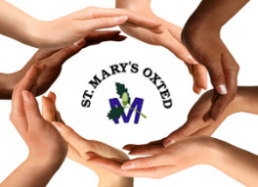 Wisdom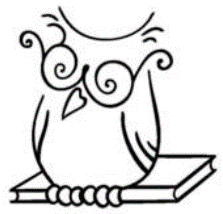 Hope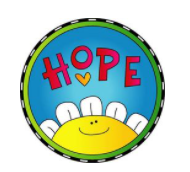 Service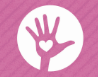 Reverence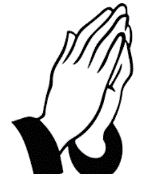 Justice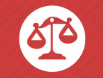 Koinonia(Fellowship & Belonging)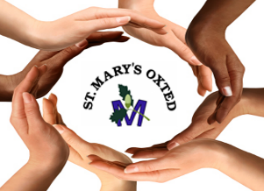 2021-2022Koinonia(Fellowship & Belonging)Perseverance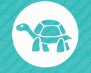 Humility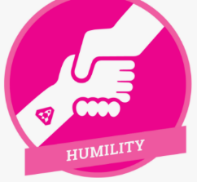 Creation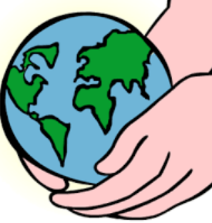 Thankfulness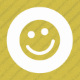 Forgiveness 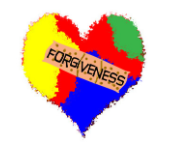 Compassion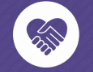 Koinonia(Fellowship & Belonging)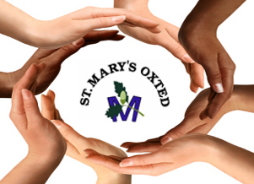 AutumnSpringSummer2020-2021Friendship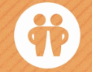 Justice (Revisited due to the pandemic)Service (Revisited due to the pandemic)Wisdom (Revisited due to the pandemic)Peace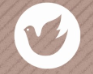 Koinonia(Fellowship & Belonging)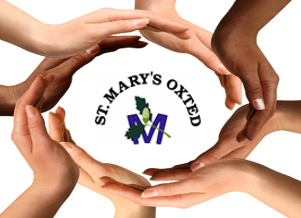 2019-2020Trust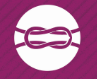 HopeReverenceHumilityJusticeServiceWisdom